Время стремительно бежит вперед.                                                             Стала историей Великая Отечественная война. Уже выросло не одно поколение людей, никогда не слышавших ужасный вой сирен и грохот орудий. 70 лет прошло со Дня Великой Победы. Но не стерлась в людской памяти война. И забыть ее мы не имеем права. Потому что история — это судьба каждого, кто вынес на себе годы смертельных боев, годы ожидания и надежды, кто каждый день совершал подвиг. Задача школы – всеми доступными средствами сделать всё возможное для того, чтобы эта правда о подвигах вселилась в умы и в сердца подрастающего поколения, осталась там навеки. В рамках темы:  «70 лет Победы в Великой Отечественной войне» 8 апреля в МБОУ «Хомутовская СОШ» была организована акция почты России «Сложи конверт для письма Ветерану», в которой  приняли участие ученики Хомутовской школы. 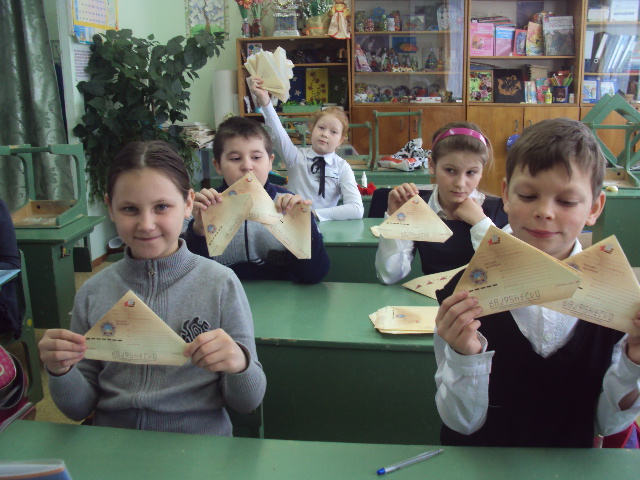 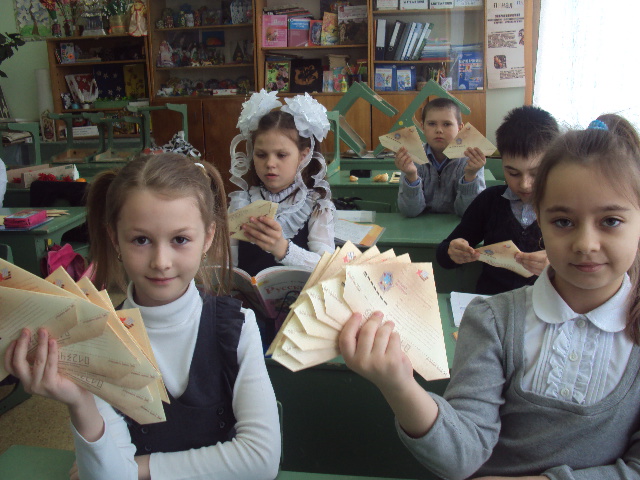 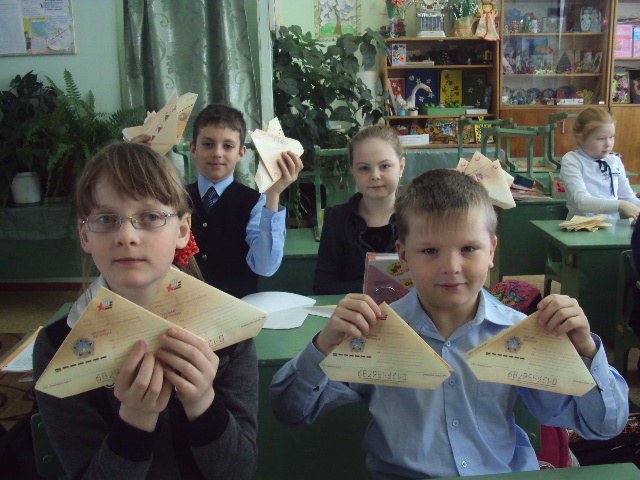 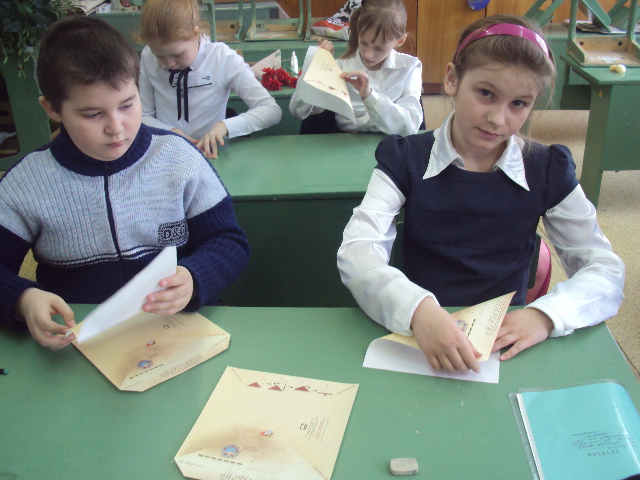  А также в этот день в 3 «В» классе был проведён урок памяти «Гордимся, чтим и помним!».  Целью  урока  являлось  стремление классного  руководителя 3 «В» класса  формировать  у ребят высокое патриотическое сознание, верность Отечеству,  воспитывать у детей уважительное отношение  к  героическим подвигам защитников  Отечества, формировать у учащихся  чувства  долга, гражданской ответственности, воспитывать  гордость  за  Российское государство,  укреплять  любовь  к родине, увековечивать  памяти воинов, погибших при защите Отечества в годы ВОВ, воспитывать  чувство  уважения к героическим поступкам  людей  в военное время. Для достижения поставленных целей дети знакомились с историей 1941-1945 годов. Информацию об этом они прочитали на стенде, который был специально оформлен классным руководителем; просмотрели видео- презентацию «Детям о Великой Отечественной войне»; читали наизусть стихи о войне, о ветеранах, о героях, о детях войны; почтили память погибших минутой молчания. 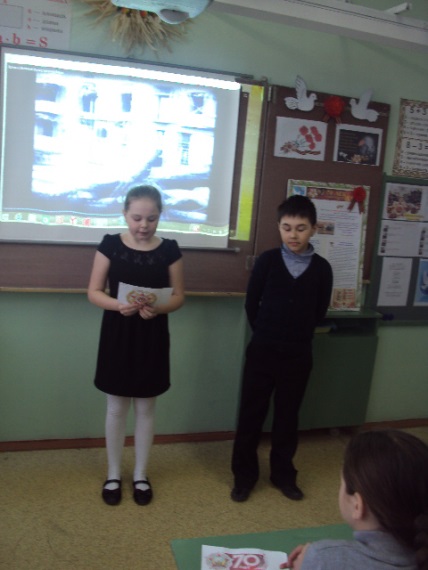 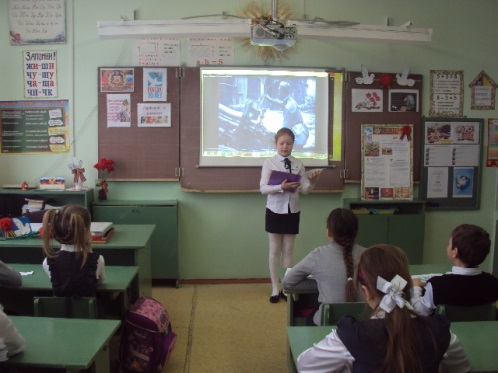 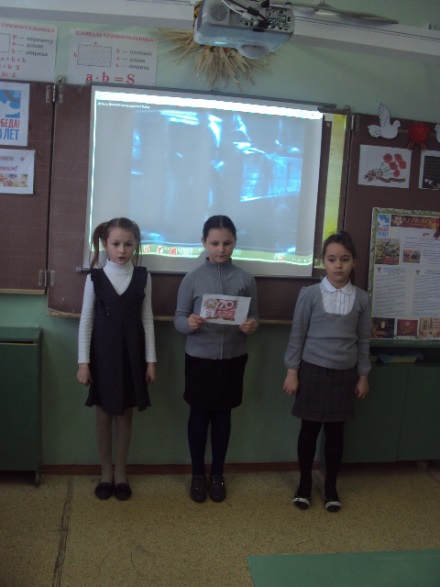 На урок была приглашена замечательная женщина, педагог, ветеран труда, уважаемый и почётный гражданин Новодеревеньковского  района - Азарова Валентина Ивановна. Ученики с огромным интересом слушали её историю «Воспоминания из детства». Валентина Ивановна рассказала о  Великой Отечественной войне, о её отце и отце мужа, погибших на этой страшной войне, о сложном и тяжёлом  послевоенном времени, о том, как училась и трудилась на благо Родине, о своих наградах за долгую и плодотворную трудовую деятельность, как учителя и почётного гражданина района. 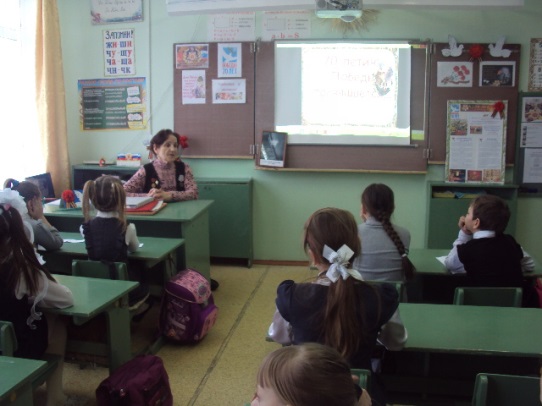 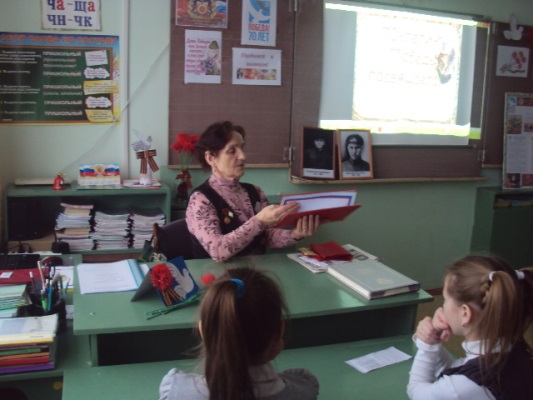 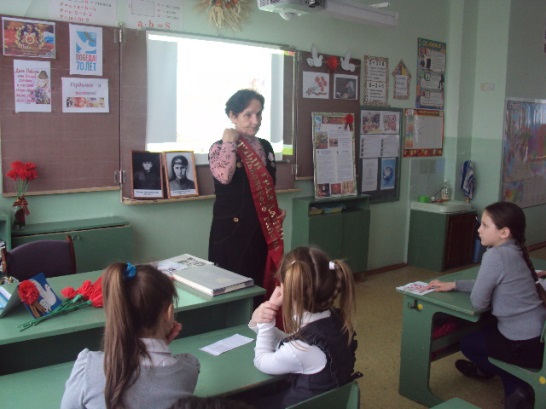 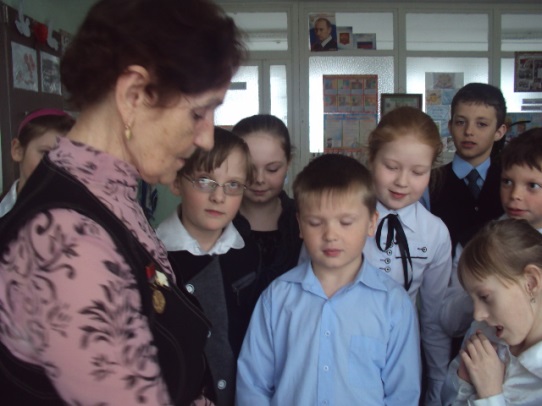 Классный руководитель Питеримова Т. В. и ученики 3 «В» класса искренне благодарят уважаемую Валентину Ивановну за оказанную им честь и возможность  услышать из её уст историю «Воспоминания из детства, юности и взрослой жизни».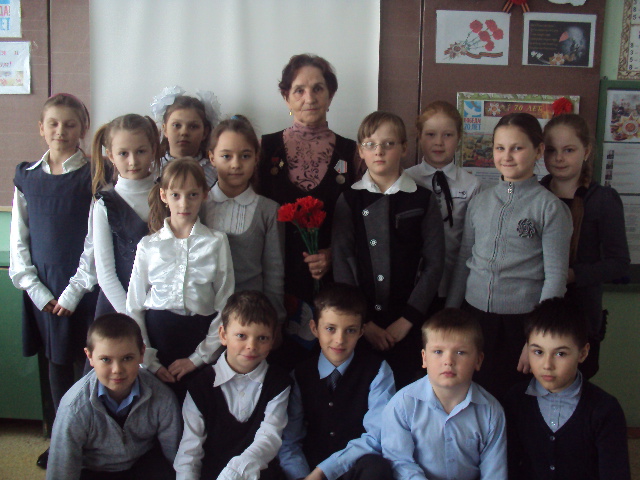  Приближается юбилейная дата. 9 Мая 2015 года наша страна будет отмечать великий праздник 70 лет со дня Победы над фашистской Германией. Также как и 70 лет тому назад, в далёком 45 - ом, этот праздник остаётся радостным и трагическим. Радостным потому, что мы победили, трагическим - сверх ценой досталась нам Победа. Около 27 миллионов человеческих жизней унесла война. Фашисты разрушили 1710 городов, свыше 70 тысяч деревень и сёл, 132 тысячи промышленных предприятий. Война оставила десятки миллионов сирот, вдов, инвалидов. Но время никогда не сотрёт из памяти самую тяжёлую и жестокую войну в истории нашей Родины. До сих пор не залечены раны, не иссякла боль. Никогда не будут забыты те, кто отдал жизнь за великую победу, за то, чтобы мы с вами сегодня жили и не знали, что такое горе от потери родных и близких, чтобы над нами было мирное небо.                                                                          Питеримова Т. В.,                                                          учитель начальных классов                                                    МБОУ «Хомутовская СОШ»